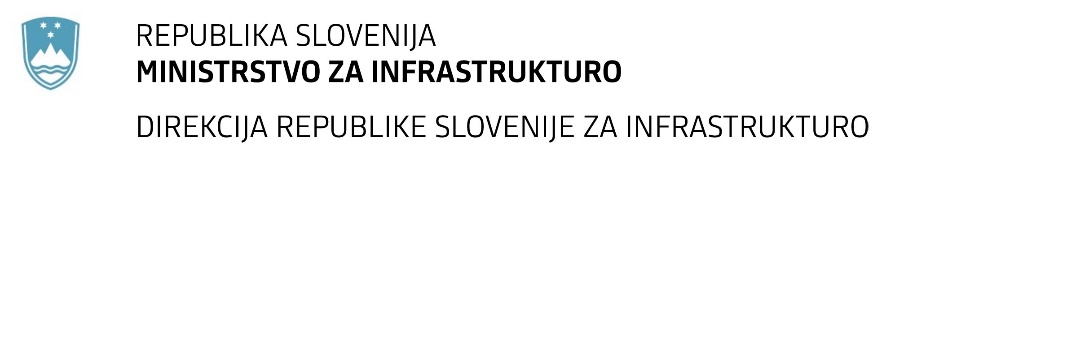 Tržaška cesta 19, 1000 Ljubljana	T: 01 478 80 02	F: 01 478 81 23 	E: gp.drsi@gov.si	www.di.gov.siNAVODILA ZA PRIPRAVO PONUDBENaročnik, Republika Slovenija, Ministrstvo za infrastrukturo, Direkcija Republike Slovenije za infrastrukturo razpisuje javno naročilo:in vse zainteresirane vabi k oddaji ponudbe, skladne s temi navodili.NAVODILA ZA PRIPRAVO PONUDBEVsebina1.	OSNOVNI PODATKI O NAROČILU2.	PRAVILA POSLOVANJA2.1	Pravna podlaga2.2	Pomen izrazov v navodilih2.3	Pojasnila in spremembe razpisne dokumentacije2.4	Zaupnost in javnost podatkov2.5	Skupna ponudba2.6	Ponudba s podizvajalci2.7	Predložitev ponudbe2.8	Odpiranje ponudb2.9	Pregled in presoja ponudb2.10	Obvestilo o oddaji naročila2.11	Pravno varstvo2.12	Sklenitev pogodbe3.	POGOJI IN MERILA ZA IZBOR PONUDB 3.1	Razlogi za izključitev 3.2	Pogoji za sodelovanje3.3	Merila za izbiro najugodnejše ponudbe4.	PONUDBENA DOKUMENTACIJA4.1	Ponudba - predračun4.2	Priloge1.	OSNOVNI PODATKI O NAROČILUVsebina in obseg naročila sta opredeljena v "Specifikaciji naročila".2.	PRAVILA POSLOVANJA2.1	Pravna podlagaNaročilo se oddaja na podlagi veljavnih predpisov, ki urejajo javno naročanje in javne finance v Republiki Sloveniji ter predpisov s področja predmeta naročila.2.2	Pomen izrazov v navodilihGospodarski subjekt je pravna ali fizična oseba, ki nastopa v ponudbi in prevzema dela, ki so predmet naročila.Ponudnik je gospodarski subjekt (ali skupina takih subjektov), ki odda ponudbo.Izvajalec je ponudnik, s katerim je sklenjena pogodba za izvedbo naročila.2.3	Pojasnila in spremembe razpisne dokumentacijeMorebitne spremembe in pojasnila razpisne dokumentacije bodo objavljena na portalu javnih naročil (https://www.enarocanje.si) najpozneje šest dni pred dnevom za oddajo ponudb. Pojasnila, spremembe in odgovori na vprašanja so sestavni del razpisne dokumentacije in jih je treba upoštevati pri pripravi ponudbe.2.4	Zaupnost  in javnost podatkovKot zaupen bo varovan le tisti ponudnikov podatek, ki po zakonu lahko velja za osebni ali tajni podatek ali za poslovno skrivnost in je kot tak v predloženi dokumentaciji vsak zase vidno označen in s priloženim sklepom družbe opredeljen kot poslovna skrivnost. Ponudnikovi podatki v naročnikovih predlogah za izdelavo ponudbe (razen osebnih podatkov) so javni in ne smejo biti opredeljeni kot poslovna skrivnost.2.5	Skupna ponudbaSkupna ponudba je ponudba, v kateri kot ponudnik enakopravno nastopa več gospodarskih subjektov (v nadaljevanju: partnerjev), ki skupaj prevzemajo izvedbo naročila. V skupni ponudbi mora biti priložen pisni dogovor o skupnem nastopanju, iz katerega je razvidno kdo so partnerji, kdo je vodilni, ki jih zastopa, katera dela iz naročila in za kakšno ceno vsak prevzema, zaveza o neomejeni solidarni odgovornosti vsakega partnerja do naročnika ter druga medsebojna razmerja in obveznosti.2.6	Ponudba s podizvajalciPonudba s podizvajalci je ponudba, v kateri je za izvedbo določenega dela naročila kot podizvajalec nominiran ustrezno usposobljen gospodarski subjekt. Ne glede na število podizvajalcev v razmerju do naročnika ponudnik v celoti odgovarja za izvedbo naročila.Menjava podizvajalcev iz ponudbe je pred naročnikovo odločitvijo o oddaji naročila, skladno z zakonom, možna le na zahtevo naročnika, po oddaji naročila pa le, če bi bila sicer ogrožena izvedba naročila skladno s pogodbo, če novi podizvajalec izpolnjuje zahtevane pogoje za sodelovanje in zanj ni razloga za izključitev ter ob soglasju naročnika.Za podizvajalca, ki zahteva naročnikovo neposredno plačilo za izvedena dela, mora ponudnik to njegovo zahtevo predložiti že v ponudbi ter navesti dela, ki jih prevzema in njihovo vrednost.2.7	Predložitev ponudbePonudbo se predloži v elektronski obliki skladno z Navodili za uporabo informacijskega sistema  e-JN: PONUDNIKI. Navodila so objavljena na spletni strani https://ejn.gov.si/ in so sestavni del razpisne dokumentacije. Za uporabo informacijskega sistema e-JN in elektronsko oddajo ponudbe se mora pooblaščena oseba ponudnika v ta sistem registrirati kot uporabnik. Ob oddaji ponudbe informacijski sistem e-JN zabeleži čas oddaje in identiteto uporabnika. Oddana ponudba pridobi status »ODDANA« in je skladno z zakonom (Obligacijski zakonik) zavezujoča za čas njene veljavnosti. Oddano ponudbo se lahko do roka za oddajo ponudb umakne, spremeni ali predloži drugo, po tem roku pa to ni več mogoče.2.8	Odpiranje ponudbOb uri, določeni za javno odpiranje ponudb informacijski sistem e-JN avtomatično prikaže imena ponudnikov in omogoči dostop do ponudnikovega pdf dokumenta, naloženega v sistemu e-JN pod razdelek »Predračun«.2.9	Pregled in presoja ponudbNaročnik lahko skladno z zakonom od ponudnika zahteva odpravo pomanjkljivosti glede predloženih listin, soglasje k odpravi računskih napak ter pojasnila ali dodatna (stvarna) dokazila za navedbe v ponudbi. Komunikacija s ponudnikom poteka v informacijskem sistemu e-JN. Ponudnika se izključi, če v določenem roku ne odpravi pomanjkljivosti oziroma ne predloži ustreznih pojasnil ali dodatnih dokazil.2.10	Obvestilo o oddaji naročilaNaročnik najkasneje v 90 dneh od roka za oddajo ponudb sprejme odločitev o oddaji naročila in jo objavi na portalu javnih naročil. Po sprejemu odločitve o oddaji naročila lahko naročnik iz razlogov in na način, kot je določeno z zakonom odstopi od sklenitve pogodbe oziroma izvedbe javnega naročila.2.11	Pravno varstvoPonudnikom je pravno varstvo zagotovljeno po Zakonu o pravnem varstvu v postopkih javnega naročanja.2.12	Sklenitev pogodbeIzbrani ponudnik je dolžan najkasneje v osmih (8) dneh po prejemu pogodbe v podpis naročniku vrniti podpisano pogodbo, sicer naročnik lahko sklepa, da ponudnik od podpisa pogodbe odstopa. Pogodba je sklenjena, ko jo podpišejo vse pogodbene stranke (pri skupni ponudbi tudi vsi partnerji). Kadar je v pogodbi zahtevana predložitev finančnega zavarovanja za dobro izvedbo pogodbenih obveznosti in finančnega zavarovanja za odpravo napak v garancijskem roku (vzorec pogodbe in finančnega zavarovanja sta sestavni del razpisne dokumentacije) je ponudnik ta zavarovanja dolžan predložiti skladno z določili pogodbe.Izbrani ponudnik mora skladno 14. členom Zakona o integriteti in preprečevanju korupcije na podlagi poziva naročniku posredovati podatke o:svojih ustanoviteljih, družbenikih, vključno s tihimi družbeniki, delničarjih, komanditistih ali drugih lastnikih in podatke o lastniških deležih navedenih oseb,gospodarskih subjektih, za katere se glede na določbe zakona, ki ureja gospodarske družbe šteje, da so z njim povezane družbeter izjavo, da ne obstajajo razlogi iz 35. člena Zakona o integriteti in preprečevanju korupcije, ki naročniku prepovedujejo poslovanje z izbranim ponudnikom.Če se izkaže, da je ponudnik predložil lažno izjavo oziroma dal neresnične podatke o navedenih dejstvih, ima to za posledico ničnost pogodbe.3	POGOJI IN MERILA ZA IZBOR PONUDB3.1	Razlogi za izključitev3.1.1	Gospodarski subjekt ali oseba, ki je članica upravnega, vodstvenega ali nadzornega organa tega gospodarskega subjekta ali ki ima pooblastilo za njegovo zastopanje ali odločanje ali nadzor v njem je bil pravnomočno obsojen zaradi kaznivih dejanj iz 1. odstavka 75. člena Zakona o javnem naročanju (ZJN-3).3.1.2	Pristojni organ Republike Slovenije ali druge države članice ali tretje države je v zadnjih treh letih pred potekom roka za oddajo ponudb pri gospodarskemu subjektu ugotovil najmanj dve kršitvi v zvezi s plačilom za delo, delovnim časom, počitki, opravljanjem dela na podlagi pogodb civilnega prava kljub obstoju elementov delovnega razmerja ali v zvezi z zaposlovanjem na črno, za kateri mu je bila s pravnomočno odločitvijo ali več pravnomočnimi odločitvami izrečena globa za prekršek.3.1.3	Gospodarski subjekt ne izpolnjuje obveznih dajatev in drugih denarnih nedavčnih obveznosti v skladu z zakonom, ki ureja finančno upravo, ki jih pobira davčni organ v skladu s predpisi države, v kateri ima sedež, ali predpisi države naročnika. Šteje se, da gospodarski subjekt ne izpolnjuje obveznosti iz prejšnjega stavka, če vrednost teh neplačanih zapadlih obveznosti na dan oddaje ponudbe znaša 50 eurov ali več ali če na dan oddaje ponudbe ni imel predloženih vseh obračunov davčnih odtegljajev za dohodke iz delovnega razmerja za obdobje zadnjih petih let do dne oddaje ponudbe. 3.1.4	Nad gospodarskim subjektom se je začel postopek zaradi insolventnosti ali prisilnega prenehanja po zakonu, ki ureja postopek zaradi insolventnosti in prisilnega prenehanja, ali postopek likvidacije po zakonu, ki ureja gospodarske družbe, če njegova sredstva ali poslovanje upravlja upravitelj ali sodišče, ali če so njegove poslovne dejavnosti začasno ustavljene, ali če se je v skladu s predpisi druge države nad njim začel postopek ali pa je nastal položaj z enakimi pravnimi posledicami.3.1.5	V zadnjih treh letih pred rokom za oddajo ponudbe so se pri pogodbi o izvedbi javnega naročila, sklenjeni z naročnikom, pri gospodarskem subjektu pokazale precejšnje ali stalne pomanjkljivosti pri izpolnjevanju ključne obveznosti, zaradi česar je naročnik predčasno odstopil od naročila oziroma pogodbe ali uveljavljal odškodnino ali so bile izvedene druge primerljive sankcije. 	V zadnjih treh letih pred rokom za oddajo ponudbe se je pri poslovanju z naročnikom pri gospodarskem subjektu izkazala hujša kršitev poklicnih pravil kot na primer: nestrokovna, nepopolna ali nepravočasna izvedba posla, slabša kvaliteta od dogovorjene, huda malomarnost, neupoštevanje pogodbenih določil …, zaradi česar je omajana njegova integriteta. 3.1.6	Gospodarski subjekt je na dan, ko poteče rok za oddajo ponudb, izločen iz postopkov oddaje javnih naročil zaradi uvrstitve v evidenco gospodarskih subjektov z izrečenimi stranskimi sankcijami izločitve iz postopkov javnega naročanja.3.1.7	Gospodarski subjekt v državi, kjer ima svoj sedež ni vpisan v ustrezen poslovni register in ne izpolnjuje pogojev za zakonito opravljanje dejavnosti, ki je predmet naročila.          dokazilo: Izjava gospodarskega subjekta, da ni razlogov za njegovo izključitev, skladna s predlogo  opombe:	Razlogi za izključitev veljajo za vsak gospodarski subjekt (ponudnik, partner,   podizvajalec), ki nastopa v ponudbi oziroma sodeluje pri izvedbi naročila. Za navedbe, ki jih ni možno ali jih naročnik ne uspe preveriti v uradnih evidencah državnih organov ali organov lokalnih skupnosti si naročnik pridržuje pravico, da zahteva dodatne informacije ali (stvarna) dokazila o izpolnjevanju pogojev ali izjave podane pred pravosodnim ali upravnim organom, notarjem ali pristojnim organom poklicnih ali gospodarskih subjektov v državi, kjer ima gospodarski subjekt svoj sedež in po potrebi zahteva pooblastilo za pridobitev določenih podatkov.Naročnik vodi evidenco gospodarskih subjektov, za katere velja razlog za izključitev iz točke 3.1.5. Ob uvrstitvi v to evidenco in o razlogih za uvrstitev je gospodarski subjekt s strani naročnika pisno obveščen.3.2	Pogoji za sodelovanje3.2.1	Zagotovljene morajo biti kadrovske zmogljivosti za kvalitetno izvedbo celotnega naročila v predvidenem roku, skladno s predpisi in standardi s področja predmeta naročila ter delovnopravno zakonodajo.dokazilo:	Izjava o zagotovljenih kadrovskih zmogljivostihopomba:	Naročnik si pridržuje pravico navedbe preveriti ter od ponudnika zahtevati dokazila, da ima ob oddaji ponudbe zagotovljene kadrovske zmogljivosti za izvedbo naročila (dokazila o zaposlitvi, soglasje delodajalca, dokazila o izpolnjevanju določb delovnopravne zakonodaje, dokazila o izobrazbi, ...).3.2.2	Zagotovljen mora biti vodja projekta, ki izpolnjuje naslednje zahteve:ima strokovno izobrazbo s področja gradbeništvavpisan je v imenik pri Inženirski zbornici Slovenije (IZS) kot pooblaščeni inženir za področje gradbeništva oziroma za ta vpis izpolnjuje predpisane pogojezaposlen je pri gospodarskemu subjektu (ponudnik, partner, podizvajalec), ki nastopa v ponudbije bil vodja projekta pri vsaj enem projektu PZI rekonstrukcije ali obnove državne ali lokalne ceste s podpornimi ali opornimi ukrepi, v pogodbeni vrednosti vsaj 20.000,00 EUR brez DDV in po katerem je bil projekt v celoti uspešno izveden ter predan v uporabo ali je bilo zanj pridobljeno potrdilo o uspešno izvedeni recenziji PZI projektne dokumentacije v zadnjih desetih letih pred rokom za oddajo ponudbe.       dokazilo:   Podatki o kadrovskih zmogljivostih (funkcija: vodja projekta), navedeni skladno s predlogo.       opombe:     Naročnik si pridržuje pravico, da navedbe preveri ter zahteva izkaze o opravljenem strokovnemu izpitu, vpisu v imenik poklicne zbornice in referencah.	Zahtevana referenca mora v celoti izhajati iz enega posla (projekta). 		Za vodjo projekta, ki ob oddaji ponudbe še ni vpisan v imenik pooblaščenih inženirjev IZS, mora ponudnik podati izjavo, da izpolnjuje vse predpisane pogoje za vpis in da bo v primeru, če bo na razpisu izbran, pred podpisom pogodbe predložil dokazilo o tem vpisu.	V kolikor kot pooblaščeni inženir opravlja poklicne naloge na način, določen v tretji alineji tretjega odstavka 5. člena ZAID, mora družba, za katero opravlja poklicne naloge, nastopati v ponudbi (kot ponudnik, partner, podizvajalec).3.2.3	Zagotovljen mora biti pooblaščeni geotehnični inženir, ki izpolnjuje naslednje zahteve:ima strokovno izobrazbo s področja gradbeništva ali geologijevpisan je v imenik pri Inženirski zbornici Slovenije (IZS) kot pooblaščeni inženir za področje gradbeništva ali geologije, oziroma za ta vpis izpolnjuje predpisane pogojezaposlen je pri gospodarskemu subjektu (ponudnik, partner, podizvajalec), ki nastopa v ponudbi je bil pooblaščeni geotehnični inženir vsaj pri enem projektu PZI rekonstrukcije ali obnove državne ali lokalne ceste s podpornimi ali opornimi ukrepi, po katerem je bil projekt v celoti uspešno izveden ter predan v uporabo ali je bilo zanj pridobljeno potrdilo o uspešno izvedeni recenziji PZI projektne dokumentacije v zadnjih desetih letih pred rokom za oddajo ponudbe. Kot referenčno delo se upošteva projekte:- s podpornimi ali opornimi zidovi, dolžine vsaj 20 m in skupne višine od dna temelja do vrha krone v enem prečnem prerezu vsaj 4 m ali- s pilotnimi stenami, dolžine vsaj 20 m ter skupne višine od dna pilotov do vrha grede v enem prečnem prerezu vsaj 10 m.          dokazilo:. Podatki o kadrovskih zmogljivostih (funkcija: pooblaščeni inženir s področja geotehnike),    navedeni skladno s predlogo.           opombe: Naročnik si pridržuje pravico, da navedbe preveri ter zahteva izkaze o ustrezni        strokovni izobrazbi, vpisu v imenik poklicne zbornice in referencah.Iz opisa reference mora biti razvidno, da gre za istovrstne načrte kot jih prevzema v ponudbi. Zahtevana referenca mora v celoti izhajati iz enega posla (projekta). Za zahtevanega strokovnjaka, ki ob oddaji ponudbe še ni vpisan v imenik pooblaščenih inženirjev IZS, mora ponudnik podati izjavo, da izpolnjuje vse predpisane pogoje za vpis in da bo v primeru, če bo na razpisu izbran, pred podpisom pogodbe predložil dokazilo o tem vpisu.V kolikor kot pooblaščeni inženir opravlja poklicne naloge na način, določen v tretji alineji tretjega odstavka 5. člena ZAID, mora družba, za katero opravlja poklicne naloge, nastopati v ponudbi (kot ponudnik, partner, podizvajalec). 3.2.4	Zagotovljen mora biti pooblaščeni inženir za objekte, ki izpolnjuje naslednje zahteve:ima strokovno izobrazbo s področja gradbeništva.vpisan je v imenik pri Inženirski zbornici Slovenije (IZS) kot pooblaščeni inženir za področje gradbeništva ali geologije, oziroma za ta vpis izpolnjuje predpisane pogojezaposlen je pri gospodarskemu subjektu (ponudnik, partner, podizvajalec), ki nastopa v ponudbi je bil pooblaščeni inženir za objekte vsaj pri enem projektu PZI rekonstrukcije ali obnove državne ali lokalne ceste s podpornimi ali opornimi ukrepi, po katerem je bil projekt v celoti uspešno izveden ter predan v uporabo ali je bilo zanj pridobljeno potrdilo o uspešno izvedeni recenziji PZI projektne dokumentacije v zadnjih desetih letih pred rokom za oddajo ponudbe. Kot referenčno delo se upošteva projekte:- s podpornimi ali opornimi zidovi, dolžine vsaj 20 m in skupne višine od dna temelja do vrha krone v enem prečnem prerezu vsaj 4 m ali- s pilotnimi stenami, dolžine vsaj 20 m ter skupne višine od dna pilotov do vrha grede v enem prečnem prerezu vsaj 10 m.dokazilo:. Podatki o kadrovskih zmogljivostih (funkcija: pooblaščeni inženir za objekte), navedeni skladno s predlogo.opombe:  Naročnik si pridržuje pravico, da navedbe preveri ter zahteva izkaze o ustrezni   strokovni izobrazbi, vpisu v imenik poklicne zbornice in referencah.                  Iz opisa reference mora biti razvidno, da gre za istovrstne načrte kot jih prevzema v ponudbi. Zahtevana referenca mora v celoti izhajati iz enega posla (projekta). Za zahtevanega strokovnjaka, ki ob oddaji ponudbe še ni vpisan v imenik pooblaščenih inženirjev IZS, mora ponudnik podati izjavo, da izpolnjuje vse predpisane pogoje za vpis in da bo v primeru, če bo na razpisu izbran, pred podpisom pogodbe predložil dokazilo o tem vpisu.	V kolikor kot pooblaščeni inženir opravlja poklicne naloge na način, določen v tretji alineji tretjega odstavka 5. člena ZAID, mora družba, za katero opravlja poklicne naloge, nastopati v ponudbi (kot ponudnik, partner, podizvajalec). 3.2.5    Zagotovljen mora biti pooblaščeni inženir za ceste, ki izpolnjuje naslednje zahteve:ima strokovno izobrazbo s področja gradbeništvavpisan je v imenik pri Inženirski zbornici Slovenije (IZS) kot pooblaščeni inženir za področje gradbeništva, oziroma za ta vpis izpolnjuje predpisane pogoje zaposlen je pri gospodarskem subjektu (ponudnik, partner, podizvajalec), ki nastopa v ponudbi je kot pooblaščeni inženir za ceste izdelal vsaj en PZI načrt za rekonstrukcijo ali obnovo državne ali lokalne ceste v dolžini najmanj 100 m, širine najmanj 5 m in po katerem je bil celotni projekt uspešno izveden ter predan v uporabo ali je bilo zanj pridobljeno potrdilo o uspešno izvedeni recenziji PZI projektne dokumentacije v zadnjih desetih letih pred rokom za oddajo ponudbe.dokazilo:. Podatki o kadrovskih zmogljivostih (funkcija: pooblaščeni inženir za ceste), navedeni skladno s predlogo.opombe:	Naročnik si pridržuje pravico, da navedbe preveri ter zahteva izkaze o ustrezni     strokovni izobrazbi, vpisu v imenik poklicne zbornice in referencah.Iz opisa reference mora biti razvidno, da gre za istovrstne načrte kot jih prevzema v ponudbi. Zahtevana referenca mora v celoti izhajati iz enega posla (projekta).	Za zahtevanega strokovnjaka, ki ob oddaji ponudbe še ni vpisan v imenik pooblaščenih inženirjev IZS, mora ponudnik podati izjavo, da izpolnjuje vse predpisane pogoje za vpis in da bo v primeru, če bo na razpisu izbran, pred podpisom pogodbe predložil dokazilo o tem vpisu.	V kolikor kot pooblaščeni inženir opravlja poklicne naloge na način, določen v tretji alineji tretjega odstavka 5. člena ZAID, mora družba, za katero opravlja poklicne naloge, nastopati v ponudbi (kot ponudnik, partner, podizvajalec).3.2.6	Zagotovljen mora biti pooblaščeni inženir za področje geodezije, ki izpolnjuje naslednje zahteve:ima strokovno izobrazbo s področja geodezijevpisan je v imenik pri Inženirski zbornici Slovenije (IZS) kot pooblaščeni inženir za področje geodezije, oziroma za ta vpis izpolnjuje predpisane pogoje zaposlen je pri gospodarskem subjektu (ponudnik, partner, podizvajalec), ki nastopa v ponudbi v zadnjih desetih letih pred rokom za oddajo ponudb je kot pooblaščeni inženir za področje geodezije izdelal vsaj en geodetski načrt v sklopu PZI projektne dokumentacije za rekonstrukcijo ali obnovo državne ali lokalne ceste. Skupna vrednost PZI projektne dokumentacije mora znašati vsaj 20.000,00 EUR brez DDV dokazilo:	Podatki o kadrovskih zmogljivostih (funkcija: pooblaščeni inženir s področja geodezije),      navedeni skladno s predlogo.          opombe:  Naročnik si pridržuje pravico, da navedbe preveri ter zahteva izkaze o ustrezni       strokovni izobrazbi, vpisu v imenik poklicne zbornice in referencah.Iz opisa reference mora biti razvidno, da gre za istovrstne načrte kot jih prevzema v ponudbi. Zahtevana referenca mora v celoti izhajati iz enega posla (projekta).	Za zahtevanega strokovnjaka, ki ob oddaji ponudbe še ni vpisan v imenik pooblaščenih inženirjev IZS, mora ponudnik podati izjavo, da izpolnjuje vse predpisane pogoje za vpis in da bo v primeru, če bo na razpisu izbran, pred podpisom pogodbe predložil dokazilo o tem vpisu.V kolikor kot pooblaščeni inženir opravlja poklicne naloge na način, določen v tretji alineji tretjega odstavka 5. člena ZAID, mora družba, za katero opravlja poklicne naloge, nastopati v ponudbi (kot ponudnik, partner, podizvajalec).3.2.7    Ponudnik, oziroma sodelujoči gospodarski subjekti morajo izkazati naslednje uspešno izvedene posle iz zadnjih desetih let pred rokom za oddajo ponudb: vsaj en projekt PZI rekonstrukcije ali obnove državne ali lokalne ceste s podpornimi ali opornimi ukrepi v pogodbeni vrednosti vsaj 20.000,00 EUR brez DDV in po katerem je bil objekt uspešno izveden ter predan v uporabo;vsaj en geološko geotehnični elaborat v sklopu projekta PZI rekonstrukcije ali obnove državne ali lokalne ceste s podpornimi ali opornimi ukrepi po katerem je bil projekt v celoti uspešno izveden ter predan v uporabo. Kot referenčno delo se upošteva projekte:   -  s podpornimi ali opornimi zidovi, dolžine vsaj 20 m in skupne višine od dna temeljev do vrha krone v enem prečnem prerezu vsaj 4 m ali                         - s pilotnimi stenami, dolžine vsaj 20 m ter skupne višine od dna pilotov do vrha grede v  enem prečnem prerezu vsaj 10 m; vsaj en načrt podpornih ali opornih ukrepov v sklopu projekta PZI rekonstrukcije ali obnove državne ali lokalne ceste, po katerem je bil projekt uspešno izveden ter predan v uporabo. Kot referenčna dela se upošteva projekte: s podpornimi ali opornimi zidovi dolžine vsaj 20 m in skupne višine od dna temeljev do vrha krone v enem prečnem prerezu vsaj 4 m ali  s pilotnimi stenami dolžine vsaj 20m ter skupne višine od dna pilotov do vrha grede v  enem prečnem prerezu vsaj 10 m; vsaj en načrt ceste v sklopu projekta PZI za rekonstrukcijo ali obnovo državne ali lokalne ceste v dolžini najmanj 100 m, širine najmanj 5 m in po katerem je bil projekt uspešno izveden ter predan v uporabo;vsaj en geodetski načrt v sklopu projekta PZI za rekonstrukcijo ali obnovo državne ali lokalne ceste v skupni vrednosti celotne PZI projektne dokumentacije vsaj 20.000,00 EUR brez DDV.       dokazilo: Referenca gospodarskega subjekta, vsebinsko skladna s predlogoopombe: Kot referenčno delo se upošteva le projekte, ki so bili uspešno izvedeni ter predani v uporabo. (podatki o predaji objekta v uporabo: podatki o Zapisniku o komisijskem pregledu objekta, PID: naslov, št. dokumenta, datum dokumenta). Velja za vse alineje razen za alinejo e).	Zahtevane reference, ločene po točkah (a, b, c, d, e) lahko izhajajo iz enega ali iz več različnih poslov (projektov) gospodarskega subjekta, referenca iz vsake posamezne točke pa mora v celoti izhajati iz enega posla. Referenčni posel iz točke a, ki ga je izvedel neposredno sam ali s sodelovanjem drugih gospodarskih subjektov (podizvajalcev) mora izkazati ponudnik (pri skupni ponudbi katerikoli partner).Referenčni posel iz točk b, c, d, e, ki ga je izvedel neposredno sam, mora izkazati gospodarski subjekt, ki tovrstna dela prevzema v ponudbi. Prevzeta dela mora sam neposredno tudi izvesti.Naročnik si pridržuje pravico, da navedbe preveri ter zahteva dokazila (na primer: pogodbo z investitorjem ali delodajalcem, končni obračun, potrdilo o izplačilu, izvajalsko zasedbo, ...) o uspešni izvedbi referenčnega posla. Neposredno sam pomeni, da ima gospodarski subjekt pri sebi zaposlen potreben kader za izvedbo in zagotovljene tehnične zmogljivosti.3.3	Merila za izbiro najugodnejše ponudbeMerilo za izbiro je ekonomsko najugodnejša ponudba. Pri oceni ponudb se upošteva ponudbena cena in strokovni kader, odgovoren za izvedbo naročila. Najugodnejša je ponudba z največjim številom točk T:           T =  0.8 * Tc  + 0.1 * Tvp + 0.1 * TpiTc 	-	točke za ceno ponudbeTvp 	-	točke za vodjo projektaTpi 	-	točke za pooblaščene inženirjeV primeru enakega števila točk se izbere ponudba z nižjo ponudbeno ceno.Točke za ponudbeno ceno Tc :Cmin		najnižja ponudbena cenaCi		cena ocenjevane ponudbeKadar so prejete najmanj tri ponudbe in je najnižja ponudbena cena za več kot 50%  nižja od povprečne cene ostalih ponudb in za več  kot 20% nižja od naslednje ponudbene cene se točke za ponudbeno ceno izračuna po formuli:i	-	mesto na lestvici od najnižje ponudbene cene (i=1) do  najvišje (i = n)n	-	število ponudbTočke za strokovni kader:Za vodjo projekta, tč. 3.2.2, in za vsakega zahtevanega pooblaščenega inženirja, tč. 3.2.3, 3.2.4 in 3.2.5, ki izdelujejo posamezne sklope projektne dokumentacije, se vrednoti (razvidno iz tabele) največ po 3 dodatne reference, ki izpolnjujejo pogoj in presegajo število zahtevanih referenc za izpolnitev pogoja.Kdor je na podlagi pogodbe o zaposlitvi pri ponudniku zaposlen za nedoločen čas, prejme dodatnih 10 točk (Tz). V kolikor pooblaščeni inženir v ponudbi pod tč. 3.2.2, 3.2.3, 3.2.4 in 3.2.5 nastopa kot odgovorni strokovni kader na več področjih hkrati, se na osnovi pogodbe o zaposlitvi pri ponudniku lahko upošteva le 10 točk (Tz).Točke za vse zahtevane pooblaščene inženirje:             m	-	skupno število zahtevanih pooblaščenih inženirjev ,4.	PONUDBENA DOKUMENTACIJAPonudbena dokumentacija mora biti napisana v slovenskem jeziku in predložena v elektronski obliki. Sestavljajo jo naslednje listine:Ponudba - predračunPrilogePodatki o gospodarskem subjektu in dokazila o usposobljenostiPopis del s količinamiDogovor o skupnem nastopanju (le v primeru skupne ponudbe)Navedbe v teh listinah morajo izkazovati aktualna in resnična stanja ter morajo biti dokazljive. 4.1	Ponudba - predračunListina »Ponudba - predračun« mora izpolnjevati naslednje zahteve:Pri skupni ponudbi se kot ponudnika navede vse partnerjeV ponudbeni ceni morajo biti zajeti vsi stroški in dajatve povezane z izvedbo naročila, vključno z davkom na dodano vrednost (DDV). Poleg ponudbene cene morata biti navedena skupna predračunska vrednost (brez DDV) in znesek davka (DDV) na to vrednost. Kadar je zaradi specifične situacije (npr. ponudnik iz tujine) ponudbena cena podana zgolj brez DDV, bo naročnik k tej ceni, kot samoobdavčitev prištel vrednost DDV. Vse vrednosti morajo biti v valuti EUR. Popusti na predračunske vrednosti niso dopustni.Ponudbena cena (brez DDV) ne sme presegati zakonsko določene vrednosti za naročila male vrednosti.Ponudba mora veljati za celotno naročiloPonudba mora veljati vsaj 120 dni po roku za oddajo ponudbPonudbeni rok za izvedbo naročila ne sme presegati razpisanegaListino se priloži kot »pdf« dokument v razdelek »predračun«.4.2	PrilogeVse zahtevane priloge se v elektronski obliki predložijo v razdelek »druge priloge«.4.2.1	Podatki o gospodarskem subjektu in dokazila o usposobljenostiGospodarski subjekt lahko v ponudbi nastopa kot ponudnik (samostojno ali s podizvajalci), kot vodilni partner v skupni ponudbi, kot partner v skupni ponudbi, kot podizvajalec. V listini »Podatki o gospodarskem subjektu« mora vsak navesti katera dela prevzema in njihovo vrednost. Izpolnjena in podpisana dokazila o zahtevani usposobljenosti (naročnikove predloge) ter podatke o gospodarskem subjektu se priloži kot »pdf« dokumente. 4.2.2	Popis del s količinamiIzpolnjen popis del s količinami in cenami se predloži v elektronski obliki (»excel« datoteka). V primeru razhajanja med cenami v listini »Ponudba - predračun« in cenami v predloženem popisu del veljajo slednje.Ponudnik popisa del ne sme spreminjati. Kakršnokoli napako v objavljenem popisu del s količinami (napačna količina, enota mere, formula, blokada, ...) lahko odpravi izključno naročnik, ponudnik pa je na napako, ki jo odkrije dolžan opozoriti preko portala javnih naročil. Če v predloženem popisu del posamezna postavka ni cenovno ovrednotena bo naročnik zahteval pojasnilo ali je obračunana v okviru drugih postavk, kje in v kakšni vrednosti, če to ni, bo ponudba zavrnjena.P O N U D B A - predračunPonudbena cenaPonudbena cena vključuje vse stroške in dajatve v zvezi z izvedbo naročila.Ponudba velja za celotno naročilo in 120 dni po roku za oddajo ponudb.Z razpisno dokumentacijo smo seznanjeni in se z njo v celoti strinjamo.PODATKI O GOSPODARSKEM SUBJEKTUOsebni podatki:S podpisom izjavljamo, da bomo ponudniku dali na voljo vsa svoja sredstva, ki jih ponudnik potrebuje za izkazovanje zahtevane zmogljivosti in za realizacijo javnega naročila.(izjava zavezuje zgolj podizvajalca, katerega zmogljivosti ponudnik v skladu z 81. členom ZJN-3 priglaša v ponudbi)Priloga: Zahteva za naročnikovo neposredno plačilo terjatve podizvajalca do ponudnika (priloži se le, kadar podizvajalec zahteva naročnikovo neposredno plačilo)IZJAVA PODIZVAJALCA - Zahteva za naročnikovo neposredno plačilo terjatve podizvajalca do ponudnikaV zvezi z javnim naročilom: PZI »Sanacija brežin in rekonstrukcija ceste R1-210, odsek 1106 Spodnje Jezersko-Preddvor od km 6,050 do km 6,150« (ustrezno obkrožiti DA/NE):DA zahtevamo naročnikovo neposredno plačilo in dajemo soglasje na podlagi katerega naročnik namesto ponudniku poravna našo terjatev do ponudnika. NE zahtevamo naročnikovega neposrednega plačila. Opomba:V primeru večjega števila podizvajalcev se obrazec fotokopiraIZJAVA GOSPODARSKEGA SUBJEKTA, DA NI RAZLOGOV ZA NJEGOVO IZKLJUČITEVPod kazensko in materialno odgovornostjo izjavljamo:1.	Naš gospodarski subjekt niti nobena oseba, ki je član upravnega, vodstvenega ali nadzornega organa gospodarskega subjekta ali ki ima pooblastilo za njegovo zastopanje ali odločanje ali nadzor v njem, ni bil/a pravnomočno obsojen/a zaradi kaznivih dejanj iz 1. odstavka 75. člena Zakona o javnem naročanju (ZJN-3).2.	Pristojni organ Republike Slovenije ali druge države članice ali tretje države v zadnjih treh letih pred potekom roka za oddajo ponudb pri našem gospodarskemu subjektu ni ugotovil najmanj dveh kršitev v zvezi s plačilom za delo, delovnim časom, počitki, opravljanjem dela na podlagi pogodb civilnega prava kljub obstoju elementov delovnega razmerja ali v zvezi z zaposlovanjem na črno, za kateri mu je bila s pravnomočno odločitvijo ali več pravnomočnimi odločitvami izrečena globa za prekršek.3.	Nimamo neizpolnjenih obveznih dajatev in drugih denarnih nedavčnih obveznosti v skladu z zakoni in predpisi države, kjer imamo sedež ali države naročnika, oziroma so le-te na dan oddaje ponudbe nižje od 50 EUR. Predložene imamo vse obračune davčnih odtegljajev za dohodke iz delovnega razmerja za obdobje zadnjih petih let do dne oddaje ponudbe.4.	Nad nami ni začet postopek zaradi insolventnosti ali prisilnega prenehanja po zakonu, ki ureja postopek zaradi insolventnosti in prisilnega prenehanja, in postopek likvidacije po zakonu, ki ureja gospodarske družbe, in naših sredstev ali poslovanja ne upravlja upravitelj ali sodišče, in naše poslovne dejavnosti začasno niso ustavljene, in v skladu s predpisi druge države nad nami ni začet postopek ali pa ni nastal položaj z enakimi pravnimi posledicami.5.	S strani naročnika nismo obveščeni o uvrstitvi v njegovo evidenco izključenih gospodarskih subjektov na podlagi točke 3.1.56	Nismo izločeni iz postopkov oddaje javnih naročil zaradi uvrstitve v evidenco gospodarskih subjektov z izrečenimi stranskimi sankcijami izločitve iz postopkov javnega naročanja.Naročniku dovoljujemo in ga pooblaščamo, da naše navedbe preveri v uradnih evidencah državnih organov, organov lokalnih skupnosti in drugih nosilcev javnih pooblastil ter za pravne in fizične osebe iz 2. točke te izjave pridobi potrdila iz kazenske evidence. Za navedbe, ki jih ni možno oziroma jih naročnik ni uspel preveriti v uradnih evidencah, bomo na njegov poziv v določenem roku predložili zahtevane dodatne informacije oziroma dodatna dokazila o izpolnjevanju pogojev.IZJAVA O ZAGOTOVLJENIH KADROVSKIH ZMOGLJIVOSTIHKadrovske zmogljivostiIzjavljamo, da imamo zagotovljene potrebne kadrovske zmogljivosti za kvalitetno izvedbo celotnega naročila v predvidenem roku, skladno z zahtevami iz razpisne dokumentacije (Specifikacija naročila), predpisi in standardi s področja predmeta naročila ter delovnopravno zakonodajo. Na podlagi poziva bomo naročniku v določenem roku predložili zahtevana dokazila o zagotavljanju kadrovskih zmogljivosti.PODATKI O KADROVSKIH ZMOGLJIVOSTIHVpis v imenik pooblaščenih inženirjev pri Inženirski zbornici Slovenije (IZS):Reference za navedeno funkcijo (pogoj in merilo):Pod kazensko in materialno odgovornostjo izjavljamo, da so navedeni podatki resnični. Na podlagi poziva bomo naročniku v določenem roku predložili zahtevana dokazila.* Izjava velja za primer, ko navedena oseba ob oddaji ponudbe še ni vpisana v imenik IZS, izpolnjuje pa pogoje za vpis.PODATKI O KADROVSKIH ZMOGLJIVOSTIHVpis v imenik pooblaščenih inženirjev pri Inženirski zbornici Slovenije (IZS):Reference za navedeno funkcijo (pogoj in merilo):Pod kazensko in materialno odgovornostjo izjavljamo, da so navedeni podatki resnični. Na podlagi poziva bomo naročniku v določenem roku predložili zahtevana dokazila.* Izjava velja za primer, ko navedena oseba ob oddaji ponudbe še ni vpisana v imenik IZS, izpolnjuje pa pogoje za vpis.PODATKI O KADROVSKIH ZMOGLJIVOSTIHVpis v imenik pooblaščenih inženirjev pri Inženirski zbornici Slovenije (IZS):Reference za navedeno funkcijo (pogoj in merilo) :Pod kazensko in materialno odgovornostjo izjavljamo, da so navedeni podatki resnični. Na podlagi poziva bomo naročniku v določenem roku predložili zahtevana dokazila.* Izjava velja za primer, ko navedena oseba ob oddaji ponudbe še ni vpisana v imenik IZS, izpolnjuje pa pogoje za vpis.PODATKI O KADROVSKIH ZMOGLJIVOSTIHVpis v imenik pooblaščenih inženirjev pri Inženirski zbornici Slovenije (IZS):Reference za navedeno funkcijo (pogoj in merilo):Pod kazensko in materialno odgovornostjo izjavljamo, da so navedeni podatki resnični. Na podlagi poziva bomo naročniku v določenem roku predložili zahtevana dokazila.* Izjava velja za primer, ko navedena oseba ob oddaji ponudbe še ni vpisana v imenik IZS, izpolnjuje pa pogoje za vpis.PODATKI O KADROVSKIH ZMOGLJIVOSTIHVpis v imenik pooblaščenih inženirjev pri Inženirski zbornici Slovenije (IZS):Reference za navedeno funkcijo (pogoj in merilo):Pod kazensko in materialno odgovornostjo izjavljamo, da so navedeni podatki resnični. Na podlagi poziva bomo naročniku v določenem roku predložili zahtevana dokazila.* Izjava velja za primer, ko navedena oseba ob oddaji ponudbe še ni vpisana v imenik IZS, izpolnjuje pa pogoje za vpis.REFERENCE GOSPODARSKEGA SUBJEKTAPonudnik ali vodilni partner priskupnem nastopu, (tč. 3.2.7 (a)):______________________________________________         Referenčna dela ponudnika oz. vodilnega partnerja pri skupnem nastopu (vodenje in izdelava  zahtevnejše PZI projektne dokumentacije, projektant):Pod kazensko in materialno odgovornostjo izjavljamo, da so navedeni podatki resnični. Na podlagi poziva bomo naročniku v določenem roku predložili dodatna dokazila.REFERENCE GOSPODARSKEGA SUBJEKTAPonudnik ali sodelujočigospodarski subjekt, (tč. 3.2.7 (b)) ________________________________________________         Referenčna dela ponudnika oz. sodelujočega gospodarskega subjekta (GG raziskave in GG elaborat):Pod kazensko in materialno odgovornostjo izjavljamo, da so navedeni podatki resnični. Na podlagi poziva bomo naročniku v določenem roku predložili dodatna dokazila.REFERENCE GOSPODARSKEGA SUBJEKTAPonudnik ali sodelujočigospodarski subjekt (tč. 3.2.7 (c))  ___________________________________________         Referenčna dela ponudnika oz. sodelujočega gospodarskega subjekta (PZI načrt podpornih ukrepov):Pod kazensko in materialno odgovornostjo izjavljamo, da so navedeni podatki resnični. Na podlagi poziva bomo naročniku v določenem roku predložili dodatna dokazila.REFERENCE GOSPODARSKEGA SUBJEKTAPonudnik ali sodelujočigospodarski subjekt (tč. 3.2.7 (d)) ____________________________________________         Referenčna dela ponudnika oz. sodelujočega gospodarskega subjekta (PZI načrt ceste in površinskega odvodnjavanja):Pod kazensko in materialno odgovornostjo izjavljamo, da so navedeni podatki resnični. Na podlagi poziva bomo naročniku v določenem roku predložili dodatna dokazila.REFERENCE GOSPODARSKEGA SUBJEKTAPonudnik ali sodelujočigospodarski subjekt (tč. 3.2.7 (e)) _____________________________________________         Referenčna dela ponudnika oz. sodelujočega gospodarskega subjekta (geodetski načrti):Pod kazensko in materialno odgovornostjo izjavljamo, da so navedeni podatki resnični. Na podlagi poziva bomo naročniku v določenem roku predložili dodatna dokazila.PZI »Sanacija brežin in rekonstrukcija ceste R1-210, odsek 1106 Spodnje Jezersko-Preddvor od km 6,050 do km 6,150«Predmet naročila:PZI Sanacija brežin in rekonstrukcija ceste R1-210, odsek 1106 Spodnje Jezersko-Preddvor od km 6,050 do km 6,150PZI Sanacija brežin in rekonstrukcija ceste R1-210, odsek 1106 Spodnje Jezersko-Preddvor od km 6,050 do km 6,150PZI Sanacija brežin in rekonstrukcija ceste R1-210, odsek 1106 Spodnje Jezersko-Preddvor od km 6,050 do km 6,150Vrsta postopka:Naročilo male vrednostiNaročilo male vrednostiNaročilo male vrednostiRok za izvedbo naročila:180 dni od podpisa pogodbe180 dni od podpisa pogodbe180 dni od podpisa pogodbeRok za postavitev vprašanj:(datum, ura, naslov):20.07.202212:00Portal javnih naročilOddaja ponudb 
(datum, ura, naslov):27.07.202209:00Informacijski sistem e-JNOdpiranje ponudb 
(datum, ura, naslov):27.07.202210:01Informacijski sistem e-JNRazpisna dokumentacija:Specifikacija naročila:  - Projektna naloga - Popis delNavodila za pripravo ponudbeVzorec pogodbeSpecifikacija naročila:  - Projektna naloga - Popis delNavodila za pripravo ponudbeVzorec pogodbeSpecifikacija naročila:  - Projektna naloga - Popis delNavodila za pripravo ponudbeVzorec pogodbeštevilo dodatnih referencštevilo dodatnih referencštevilo dodatnih referenc123točke Tvp , Tpi407090zaposlen pri ponudnikuzaposlen pri ponudnikuDANEtočke Tz100št.:Predmet naročila:PZI »Sanacija brežin in rekonstrukcija ceste R1-210, odsek 1106 Spodnje Jezersko-Preddvor od km 6,050 do km 6,150«Naročnik:Republika Slovenija, Ministrstvo za infrastrukturo,Direkcija RS za infrastrukturo, Tržaška cesta 19, LjubljanaPonudnik:predračunska vrednost (brez DDV):EURznesek DDV:EURponudbena cena (predračunska vrednost + DDV):EURDatum:Kraj:V ponudbi nastopamo kot:ponudnik,  (vodilni) partner, podizvajalecFirma / ime  Naslov SedežZakoniti zastopnik oziroma oseba pooblaščena za podpis pogodbeMatična številkaIdentifikacijska številka za DDVŠtevilke transakcijskih računovPrevzeta delaPonudbena vrednost(brez DDV)žiggospodarski subjektžigžig(ime in priimek pooblaščene osebe)žigžig(podpis)žiggospodarski subjekt - podizvajalecžigžig(ime in priimek pooblaščene osebe)žigžig(podpis)Kraj in datum:Gospodarski subjekt:7.Vpisani smo v(poslovni register, v katerega je gospodarski subjekt vpisan)in izpolnjujemo pogoje za zakonito opravljanje naslednjih dejavnosti, ki so predmet naročila in jih prevzemamo v ponudbi:in izpolnjujemo pogoje za zakonito opravljanje naslednjih dejavnosti, ki so predmet naročila in jih prevzemamo v ponudbi:1.11.21.3žiggospodarski subjektžigžig(ime in priimek pooblaščene osebe)žigžig(podpis)Ponudnik:žigponudnikžigžig(ime in priimek pooblaščene osebe)žigžig( podpis )Ime in priimek:Strokovna izobrazba:Funkcija:vodja projekta, tč. 3.2.2 NavodilZaposlen za nedoločen čas pri:(naziv gospodarskega subjekta)Prevzeta dela (načrti) v ponudbi:Žig ali identifikacijska številka:*Izjava:Izjavljamo, da navedena oseba izpolnjuje predpisane pogoje za vpis v imenik pooblaščenih inženirjev IZS. Če bomo izbrani, bomo pred podpisom pogodbe predložili dokazilo o vpisu.Predmet (naziv PZI projekta)Opis referenčnih del skladno z zahtevo iz tč. 3.2.2. NavodilVrednost PZI
(brez DDV)Številka in datum PZINaročnik PZI / investitor gradnje Datum izdaje rec. potrdila ali predaje objekta v uporabožigponudnikžigžig(ime in priimek pooblaščene osebe)žigžig(podpis)Ime in priimek:Strokovna izobrazba:Funkcija:pooblaščeni geotehnični inženir, tč. 3.2.3 NavodilZaposlen za nedoločen čas pri:(naziv gospodarskega subjekta)Prevzeta dela (načrti) v ponudbi:Žig ali identifikacijska številka:*Izjava:Izjavljamo, da navedena oseba izpolnjuje predpisane pogoje za vpis v imenik pooblaščenih inženirjev IZS. Če bomo izbrani, bomo pred podpisom pogodbe predložili dokazilo o vpisu.Predmet (naziv PZI projekta)Opis referenčnih del skladno z zahtevo iz tč. 3.2.3. NavodilVrednost PZI
(brez DDV)Številka in datum PZIInvestitor PZI / investitor gradnje objektaDatum izdaje rec. potrdila ali predaje objekta v uporabožigponudnikžigžig(ime in priimek pooblaščene osebe)žigžig(podpis)Ime in priimek:Strokovna izobrazba:Funkcija:pooblaščeni  inženir za objekte, tč. 3.2.4 NavodilZaposlen za nedoločen čas pri:(naziv gospodarskega subjekta)Prevzeta dela (načrti) v ponudbi:Žig ali identifikacijska številka:*Izjava:Izjavljamo, da navedena oseba izpolnjuje predpisane pogoje za vpis v imenik pooblaščenih inženirjev IZS. Če bomo izbrani, bomo pred podpisom pogodbe predložili dokazilo o vpisu.Predmet (naziv PZI projekta)Opis referenčnih del skladno z zahtevo iz tč. 3.2.4. NavodilVrednost PZI
(brez DDV)Številka in datum PZIInvestitor PZI / investitor gradnje objektaDatum izdaje rec. potrdila ali predaje objekta v uporabožigponudnikžigžig(ime in priimek pooblaščene osebe)žigžig(podpis)Ime in priimek:Strokovna izobrazba:Funkcija:pooblaščeni  inženir za ceste, tč. 3.2.5 NavodilZaposlen za nedoločen čas pri:(naziv gospodarskega subjekta)Prevzeta dela (načrti) v ponudbi:Žig ali identifikacijska številka:*Izjava:Izjavljamo, da navedena oseba izpolnjuje predpisane pogoje za vpis v imenik pooblaščenih inženirjev IZS. Če bomo izbrani, bomo pred podpisom pogodbe predložili dokazilo o vpisu.Predmet (naziv PZI projekta)Opis referenčnih del skladno z zahtevo iz tč. 3.2.5. NavodilVrednost PZI
(brez DDV)Številka in datum PZINaročnik PZI / investitor gradnje Datum izdaje rec. potrdila ali  predaje objekta v uporabožigponudnikžigžig(ime in priimek pooblaščene osebe)žigžig(podpis)Ime in priimek:Strokovna izobrazba:Funkcija:pooblaščeni  inženir za področje geodezije,         tč. 3.2.6 NavodilZaposlen za nedoločen čas pri:(naziv gospodarskega subjekta)Prevzeta dela (načrti) v ponudbi:Žig ali identifikacijska številka:*Izjava:Izjavljamo, da navedena oseba izpolnjuje predpisane pogoje za vpis v imenik pooblaščenih inženirjev IZS. Če bomo izbrani, bomo pred podpisom pogodbe predložili dokazilo o vpisu.Predmet (naziv PZI projekta)Opis referenčnih del skladno z zahtevo iz tč. 3.2.6. NavodilVrednost PZI
(brez DDV)Številka in datum PZIInvestitor PZI / investitor gradnje objektaDatum izdaje rec. potrdila ali predaje objekta v uporabožigponudnikžigžig(ime in priimek pooblaščene osebe)žigžig(podpis)Predmet (naziv PZI projekta)Opis referenčnega dela skladno z zahtevo iz tč. 3.2.7 (a) NavodilVrednost PZI
(brez DDV)Številka in datum PZINaročnik PZI / investitor gradnje objektaDatum predaje  objekta v uporabožiggospodarski subjektžigžig(ime in priimek pooblaščene osebe)žigžig(podpis)Predmet (naziv PZI projekta)Opis referenčnega dela skladno z zahtevo iz tč. 3.2.7 (b) NavodilVrednost PZI
(brez DDV)Številka in datum PZINaročnik PZI / investitor gradnje objektaDatum predaje  objekta v uporabožiggospodarski subjektžigžig(ime in priimek pooblaščene osebe)žigžig(podpis)Predmet (naziv PZI projekta)Opis referenčnega dela skladno z zahtevo iz tč. 3.2.7 (c) NavodilVrednost PZI
(brez DDV)Številka in datum PZINaročnik PZI / investitor gradnje objektaDatum predaje  objekta v uporabožiggospodarski subjektžigžig(ime in priimek pooblaščene osebe)žigžig(podpis)Predmet (naziv PZI projekta)Opis referenčnega dela skladno z zahtevo iz tč. 3.2.7 (d) NavodilVrednost PZI
(brez DDV)Številka in datum PZINaročnik PZI / investitor gradnje objektaDatum predaje  objekta v uporabožiggospodarski subjektžigžig(ime in priimek pooblaščene osebe)žigžig(podpis)Predmet (naziv PZI projekta)Opis referenčnega dela skladno z zahtevo iz tč. 3.2.7 (e) NavodilVrednost PZI
(brez DDV)Številka in datum PZINaročnik PZI / investitor gradnje objektaDatum izdaje rec. potrdila ali predaje  objekta v uporabožiggospodarski subjektžigžig(ime in priimek pooblaščene osebe)žigžig(podpis)